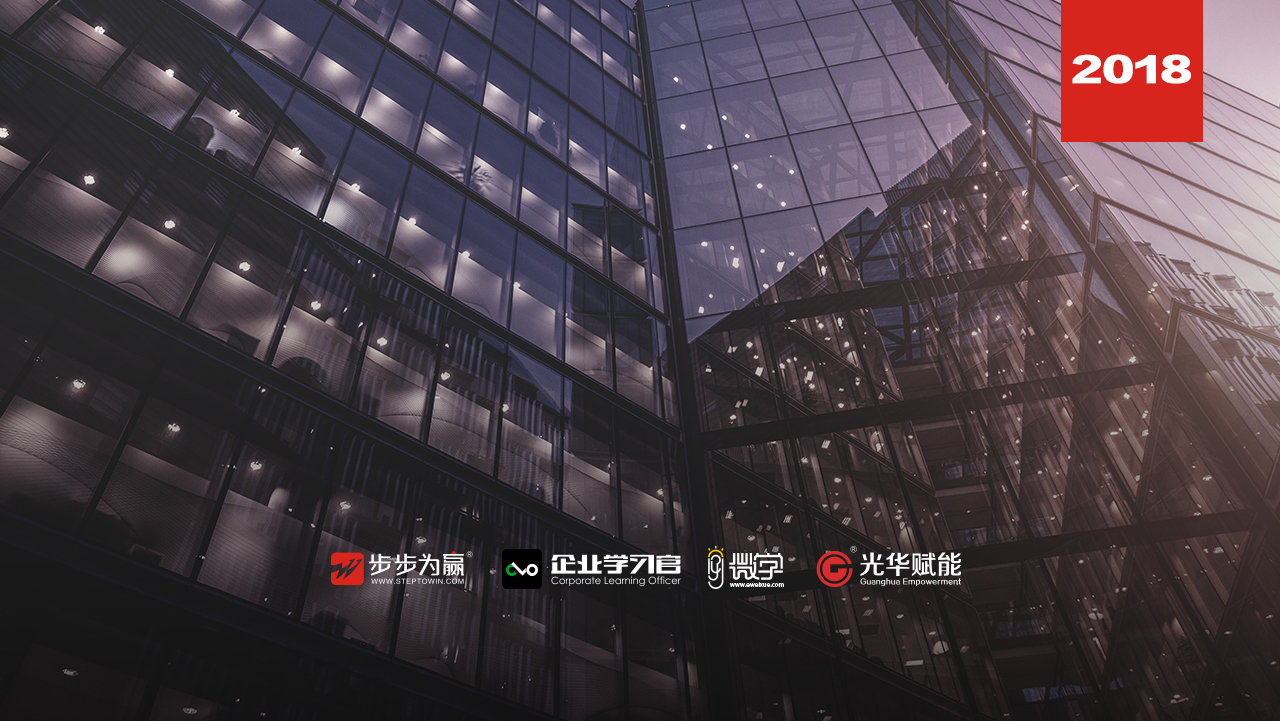 主讲老师：狄振鹏（游戏计分卡GSC绩效管理创始人）授课对象：企业高管、中层骨干 时间安排：2018年5月25日9:30至17:002018年5月26日9:00至16:30地点安排：待定参课费用：学习卡套票5张/人   现金票3800元/人  购买学习卡享受更多优惠人数限制：60人课程目标了解常见的管理低效现象，分析其原因和对策思路掌握绩效执行系统架构的九大模块和工具应用技巧掌握推动绩效车轮滚动的六大步骤和四大关键领域掌握企业降本增效、激发潜能和客户满意的策略技巧掌握制度建设、用规则机制来让企业无为而治的技巧掌握制定科学的管理制度、让制度进行落地生根的方法课程大纲  Outline一、企业低效的困境与绩效执行企业低效现象与原因分析目前低效困境的对策思路提升绩效的四大关键领域：降本增效、激发潜能、客户满意、制度规则绩效执行系统的架构（9大工具）企业战略与年度经营计划，部门年度计划，个人目标与承诺，企业月度计划，部门月度计划，个人月度计划，部门周计划（周检查），个人周计划（周检查），个人日计划（日检查）绩效车轮的六个步骤（6个流程）绩效目标，计划措施，执行落实，检查反馈，奖罚激励，持续改善二、 降本增效——人人都是经营者降本增效的绩效目标拟定降低成本的策略与实用措施业绩倍增的策略与实战措施降本增效的执行落实与检查反馈降本增效的奖罚激励政策与机制降本增效的持续改善与精益求精 三、激发潜能——员工的潜能无限的相信潜能的巨大力量，有理性也要有激情员工的能力是逼出来的，不逼哪里会来潜能潜能力量的三要素：梦想、利益关联、创新氛围塑造激发员工潜能的创新氛围激发潜能的创新方法论四、 客户满意——整体协同让客户满意内部客户与业务流程二线支援一线，一线服务客户跨部门的沟通协作，为什么就那么难？推倒部门墙，建立玻璃房，信息共享、步调一致用绩效车轮转动客户满意五、 制度规则——基础管理制度化管理靠能人、人情还是制度？好制度才能培育好企业制度的权威性及合理性制度的表率、平等与特权建立企业制度的竞争优势六、如何科学设计制度？——制度流程规范化针对关键问题集思广益防止制度与法律冲突制度拟订的要素要求制度设计的规范流程保持制度创新的活力七、如何管理团队组织？——职责流程清晰化制度化的行权、用权、授权岗位的核心职责是基础，人才的选、育、用、留制度流程改善与顽疾处理，渐进原则与热炉原则流程改善与顽疾处理，协同配合模糊时怎么办？如何激发自我驱动力与内在驱动力？八、 运用游戏思维执行制度——让制度落地生根人们喜欢快乐的游戏却讨厌上班游戏化思维与游戏机制设计GSC游戏计分卡运用：制度落地生根， 激发员工活力绩效游戏的特点、作用与价值GSC绩效系统的实践应用案例分享结语：绩效倍增靠执行，员工企业来共赢！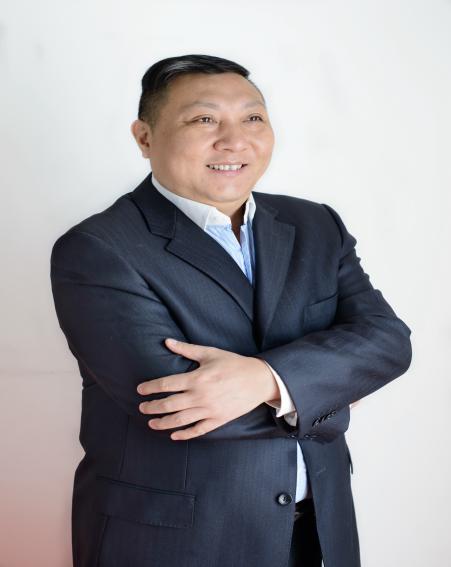 资历背景	中国科学院特聘研究员工商管理博士中层管理技能训练师，活力盟科技CEO。曾获2004年人力资源年度“中国十大杰出培训师”奖，2005年中国企业十大最具魅力培训师称号，《中层经理核心技能》课程获2009年中国管理培训十佳品牌课程，2012年畅销书、2013畅销光盘《制度才是真正的老板》、2015年畅销书和光盘《绩效考核应该这样做》作者。授课风格课程实用、实战、有效、指导性强，加上训练风格活泼开放，互动参与，游戏演练，幽默有趣，符合成人特点，给中高管理人员很大的启发，效果卓著，深受好评。授课经验狄老师曾咨询辅导和培训服务过的中外企业达500多家，其中常年培训和辅导的部分企业有：富士康科技集团、夏普中国、三菱重工、远东集团、建设银行广东分行、杭州联合银行等课程预告时间：2018年6月2日（周六）课题：《智慧母亲必修课--有效亲子沟通 》主讲：张慈恩（幸福情感导师、资深亲子教育专家）学习卡套餐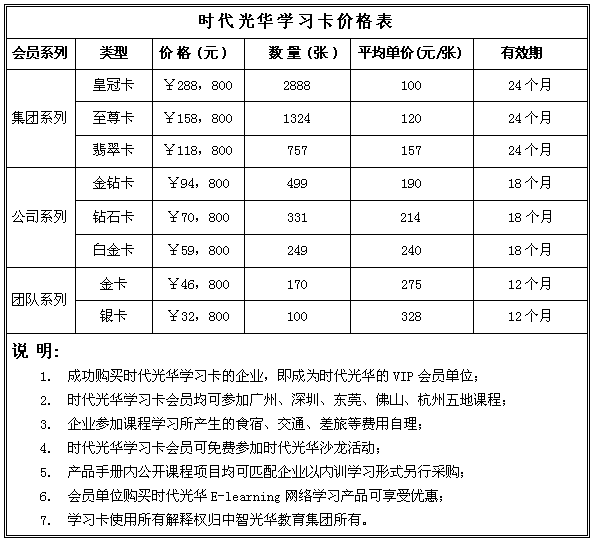 